«Принято»   на педсовете                                                                              Утверждаю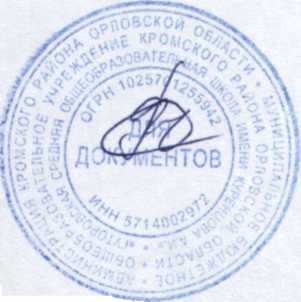                                                                                      Директор школы Протокол №1 от 29 августа .                                                                ________ Ф.Л. Лёвин                                                                                                                      Приказ от 29.08.2015 г. № 43/1- ОШДПОЛОЖЕНИЕ  о школьных предметных олимпиадахМБОУ КР ОО  «Гуторовская средняя общеобразовательная школа имени Куренцова А.И.»                              1. Общие положения1.1. Предметная олимпиада – это форма интеллектуального соревнования учащихся в определенной образовательной области, позволяющая выявить не только знания фактического материала, но и умение применять эти знания в новых нестандартных ситуациях, требующих творческого мышления. Предметные олимпиады проводятся для выявления одаренных и талантливых детей, развития познавательных интересов обучающихся.1.2. Предметные олимпиады проводятся в несколько туров: школьный, районный, зональный, областной1.3. Школьный тур предметных олимпиад проводится общеобразовательным учреждением. Количество и состав участников определяются самостоятельно. При этом в олимпиаде могут принимать участие по желанию обучающиеся с 3-го по 11-й класс на втором году изучения учебного предмета. Срок проведения – начало второй учебной четверти в зависимости от традиций и плана работы общеобразовательного учреждения. Участниками других туров по мере повышения уровня становятся победители (призеры) предыдущих туров. 
Функции организационного комитета и жюри первого этапа предметной олимпиады совмещены и распределяются между учителями-предметниками.1.4. Школьная предметная олимпиада – итог работы педагогического коллектива с одаренными обучающимися не только в ходе учебных занятий, но и во внеурочной деятельности (кружках, секциях, студиях и т. д.), показатель развития у обучающихся творческого отношения к предмету вне рамок образовательной программы, возможность проявления склонности к самостоятельному поиску дополнительной информации в справочной и научно-популярной литературе, а также в Интернете.1.5. Школьные олимпиады могут проводиться по следующим учебным предметам: математика, физика, химия, биология, география, русский язык, литература, иностранный язык (английский и немецкий), история, обществознание., технология, физическая культура, ОБЖ 2. Задачи олимпиады2.1. Предоставление возможностей всем желающим учащихся проверить свои знания в определенной научной области в условиях соревнования.2.2. Создание условий для реализации способностей, интересов обучающихся, профилизации в рамках выполнения программы работы с одаренными обучающимися.2.3. Привлечение обучающихся к научно-практической деятельности.2.4. Выявление наиболее способных обучающихся к участию во втором этапе предметных олимпиад.3. Организация и порядок проведения олимпиады3.1. Ответственный за проведение школьной предметной олимпиады – ответственный за УВР  общеобразовательного учреждения.3.2. Содержание заданий тестов разрабатывается учителями-предметниками в соответствии с особенностями каждого учебного предмета и утверждается на методическом объединении. Одновременно обсуждается решение этих заданий и количество баллов за каждое выполненное задание. Также обращается внимание на критерии оценивания решения (в зависимости от сложности).3.3. Предметные олимпиады проводятся по ступеням в назначенное время в учебные дни и по согласованию с руководством общеобразовательного учреждения.  3.4. Олимпиада проводится для всех классов в один день или по утвержденному графику.3.5. Олимпиаду проводят один или несколько учителей.3.6. На олимпиаде может присутствовать представитель руководства или представитель методического объединения.3.7. Со сроками и порядком проведения школьной олимпиады обучающиеся должны быть ознакомлены не менее чем за 10 дней до ее проведения.3.8. Письменные олимпиадные работы проверяются учителями-предметниками. Каждое задание оценивается отдельно.3.9. Результаты проведенной олимпиады объявляются всем участникам не позднее чем через два дня после ее проведения.3.10. Призерами считаются обучающиеся, занявшие первое, второе и третье места по каждой параллели и получившие наибольшее количество баллов за всю работу. При этом могут быть указаны участники, набравшие наибольшее количество баллов по самому сложному заданию.3.11. Информация о призерах первого этапа предметной олимпиады доводится до всего коллектива и учащихся школы.3.12. Призеры школьного тура предметных олимпиад могут быть награждены школьными грамотами или подарками, а также направляются для участия в следующем этапе согласно Положению о районной олимпиаде по каждому предмету.4. Права участников олимпиады4.1. Организаторы олимпиады и участвующие в ней учителя-предметники могут быть поощрены руководством общеобразовательного учреждения предоставлением отгулов, выплатой премий и др.4.2. Обучающиеся, которые желали принять участие в первом этапе олимпиады, но не смогли
по болезни или какой-либо другой уважительной причине, вправе получить специальное  индивидуальное задание или быть приглашенными на второй этап олимпиады.4.3. Каждый участник школьной олимпиады может ознакомиться со своей работой после объявления результатов и получить все необходимые пояснения от учителя-предметника во время последующих кружковых занятий или в информационном бюллетене, публикующем задания олимпиады с полными ответами.5. Ответственность участников олимпиады5.1. Организаторы олимпиады и учителя-предметники несут ответственность за не подготовку текстов олимпиады и за срыв ее сроков.5.2. Приказом по общеобразовательному учреждению подводятся итоги  олимпиады  и определяется состав участников для участия в районных олимпиадах по каждому классу. Также в этом документе назначается сопровождающий сборную команду, на которого возлагается ответственность за жизнь и здоровье участников команды.6. Делопроизводство олимпиады6.1. Отчет о проведении школьной олимпиады составляется зав. методическим объединением6.2. Указанный отчет и список призеров с первого по третье место предоставляется заместителем директора по образовательной деятельности в районный орган управления образованием.Ознакомлен(а):